Series of vocational qualification certificate ____________ No _____________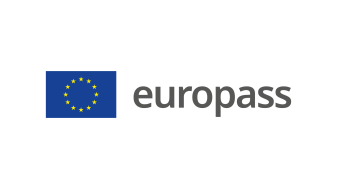 Supplement to vocational qualification certificate(*) Latvia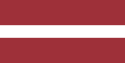 1. Title of the vocational qualification certificate(1)☐ Diploms par profesionālo vidējo izglītību☐ Profesionālās kvalifikācijas apliecībaProfesionālā kvalifikācija: Bibliotekārs(1) in the original language2. Translation of the title of the vocational qualification certificate(2)☐ A diploma of vocational secondary education☐ A vocational qualification certificateVocational qualification: Librarian (2) If applicable. This translation has no legal status.3. Competence profileA librarian provides library and information services on-site, online and remotely; promotes the library and its offerings; collects and catalogues printed and electronic documents; and is familiar with library information systems and resources. Has acquired the competences required to perform the following professional duties and tasks:3.1. Knowledge of and compliance with the regulatory documents governing the work of the library:  be familiar with the regulatory framework;  organise work processes in accordance with the requirements of regulatory documents;  comply with the requirements of regulatory documents. 3.2. Planning the work of the library:  plan and organise the work of the library or unit;  plan and organise the material and technical resources of the library or unit;  plan, organise and implement public events and activities of the library or unit;  keep daily statistical records, prepare an annual textual and statistical report for the library or unit;  get involved in projects. 3.3. Organising and managing the library's collections:  create a collection profile for the library or unit;  know the sources of collection, and complete the library or unit's collection;  systematise, classify and catalogue printed and other information documents;  keep individual and cumulative records of the library or unit's collection;  shelve and keep books, periodicals and other information documents in order;  take an inventory of the library or unit's collection. 3.4. Use of shared catalogues, databases and digital libraries:  manage the library's information system - the catalogue;  cooperate with the library information system's shared catalogue holder;  inform the holder of the shared catalogue of technical and content problems in a timely manner;  use national and other libraries' shared catalogues;  build the databases of the library or unit;  use subscribed databases;  use the Digital Library of Latvia, digital collections and internet resources. 3.5. Providing services to library users:  register library users manually or in the library information system;  issue and collect books and other documents issued from library users;  record manually or in the library's information system the books and other information documents issued and returned;  provide information services on-site, online and remotely using information and communication technologies;  search for, obtain, analyse, evaluate information, prepare oral and written references for library users;  promote information literacy and reading skills among library users;  know literature, organise reading promotion activities;  advise library users on the resources available in the library;  advise library users on the use of information and communication technologies.3.6. Ensuring cooperation:  cooperate with the founder of the library;  cooperate with other library units, other libraries and other institutions;  collaborate with library users and related professionals. 3.7. Developing professional competences:  learn about the latest technologies in use in the library sector;  develop the knowledge and skills required to carry out one's professional duties;  participate in national, regional and district librarians' conferences, seminars and other educational events;  keep up to date with the latest literature and professional publications. 3.8. Compliance with labour and environmental protection requirements:  respect employment relationship;  regularly monitor the working environment for compliance with labour and environmental protection requirements;  observe electrical and fire safety regulations;  observe the safety requirements for the use of the machinery and equipment appropriate to the workplace;  comply with environmental protection requirements. Additional competences:<<To be completed by the education institution>>;...;...;...4. Employment opportunities in line with the vocational qualification(3)Work in academic, special, public and educational libraries and information centres.(3) If possible5. Description of the document certifying vocational qualification5. Description of the document certifying vocational qualificationName and status of the body issuing the vocational qualification certificateNational authority providing recognition of the vocational qualification certificate<<Full name, address, telephone number, website address; e-mail address of the issuing body. Legal status of the issuing body>>Ministry of Education and Science of the Republic of Latvia, website: www.izm.gov.lvLevel of the vocational qualification certificate(national or international)Assessment scale/Assessment attesting fulfilment of the requirementsState-recognised document, corresponding to the fourth level of the Latvian Qualifications Framework (LQF 4) and the fourth level of the European Qualifications Framework (EQF 4).A mark of at least "average - 5" in the vocational qualification examination (using a 10-point scale).Access to the next level of educationInternational treaties or agreementsA diploma of vocational secondary education enables further education at LQF level 5/ EQF level 5 or LQF level 6/ EQF level 6.<<If applicable. To be completed by the education institution in case international treaties or agreements provide for the issue of additional certificates. If not applicable, delete comment>>Legal basisLegal basisVocational Education Law (Section 6)Vocational Education Law (Section 6)6. Means of obtaining the vocational qualification certificate6. Means of obtaining the vocational qualification certificate6. Means of obtaining the vocational qualification certificate6. Means of obtaining the vocational qualification certificate☐ Formal education:☐ Full-time☐ Full-time (work-based training)☐ Part-time☐ Formal education:☐ Full-time☐ Full-time (work-based training)☐ Part-time☐ Education acquired outside the formal education system☐ Education acquired outside the formal education systemTotal duration of training** (hours/years) _______________Total duration of training** (hours/years) _______________Total duration of training** (hours/years) _______________Total duration of training** (hours/years) _______________A: Description of the vocational training receivedB: Percentage of total (100%) programme B: Percentage of total (100%) programme C: Duration (hours/weeks)Part of the education programme completed in the education institution<<Indicate the amount (%) of the education programme completed on the premises of the education institution>><<Indicate the amount (%) of the education programme completed on the premises of the education institution>><<Indicate the amount (in hours or training weeks) of the education programme completed on the premises of the education institution>>Part of the education programme completed in workplace internship, including work-based training<<Indicate the amount (%) of the education programme completed outside the premises of the education institution,i.e. practical training in enterprises, workplace internships, work-based training>><<Indicate the amount (%) of the education programme completed outside the premises of the education institution,i.e. practical training in enterprises, workplace internships, work-based training>><<Indicate the amount (in hours or training weeks) of the education programme completed outside the premises of the education institution,i.e. practical training in enterprises, workplace internships, work-based training>>** Applicable to formal education.Further information available at:www.izm.gov.lv https://visc.gov.lv/profizglitiba/stand_saraksts_mk_not_626.shtmlNational Information Centre:National Europass Centre in Latvia, http://www.europass.lv/ ** Applicable to formal education.Further information available at:www.izm.gov.lv https://visc.gov.lv/profizglitiba/stand_saraksts_mk_not_626.shtmlNational Information Centre:National Europass Centre in Latvia, http://www.europass.lv/ ** Applicable to formal education.Further information available at:www.izm.gov.lv https://visc.gov.lv/profizglitiba/stand_saraksts_mk_not_626.shtmlNational Information Centre:National Europass Centre in Latvia, http://www.europass.lv/ ** Applicable to formal education.Further information available at:www.izm.gov.lv https://visc.gov.lv/profizglitiba/stand_saraksts_mk_not_626.shtmlNational Information Centre:National Europass Centre in Latvia, http://www.europass.lv/ 